Tape Road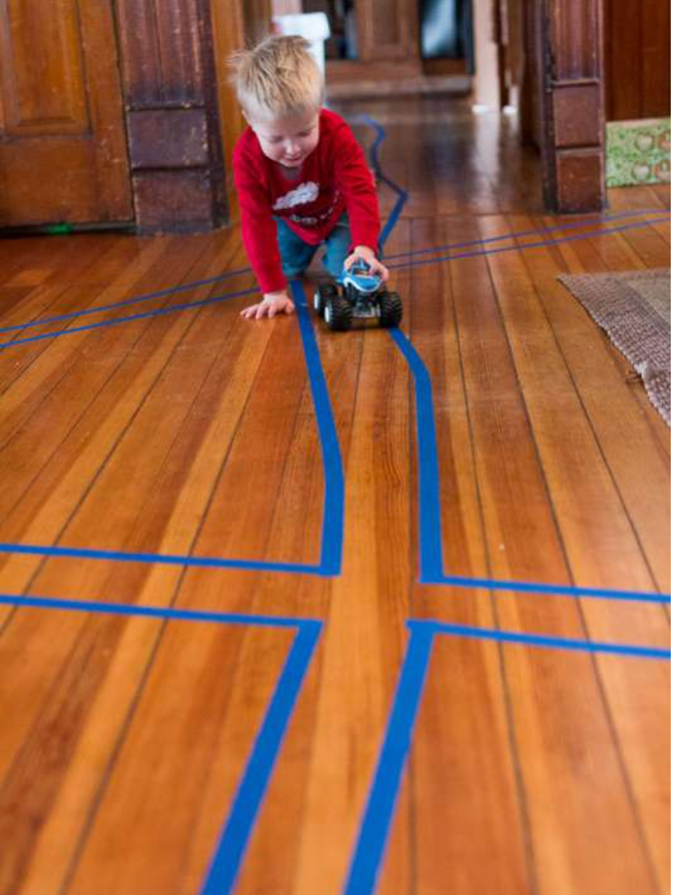 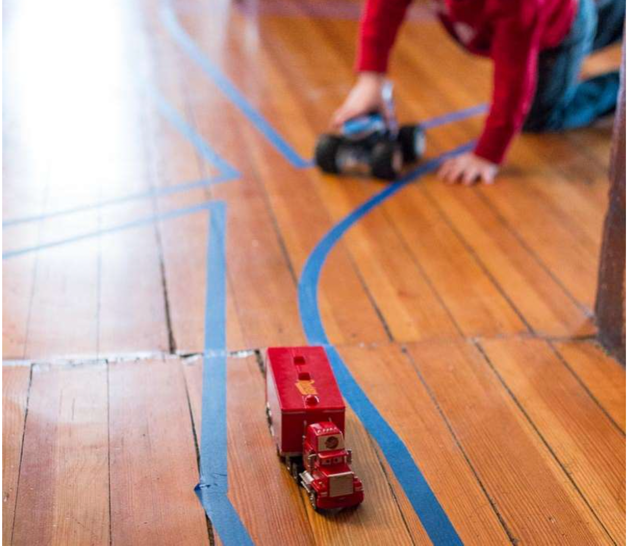 Purpose: to help kids their develop their fine motor skills by grasping a toy car and their gross motor skills by crawling throughout the house!Supplies: a clean / clutter-free / carpet-free floor, painters’ tape, toy car Steps:Make a tape road with your child’s input and helpTheir wider the road is the easier it will bethe narrower the more difficultcollet toy carsThe bigger the car the easier it will be for the child to grasp itThe smaller it is the more difficultDemonstrate the rules of the game are to stay within the lines of the “road”Help develop a “story” with your child. Such as driving a firetruck or having a raceDuring the activity observe the child for signs of frustration or feeling overwhelmed so that you can help them as needed. Provide encouragement and help the child have fun with this activity!For more information go to: https://handsonaswegrow.com/tape-road-simple-activity/